Betreuungszusage für das Vertiefungspraktikum 20... (bitte Jahr eintragen) im AuslandLehramtsstudierende der Fakultät für Geistes- und Erziehungswissenschaften der Technischen Universität Braunschweig müssen im Rahmen ihres BA-Studiums ein 6-wöchiges Schulpraktikum absolvieren (Vertiefungspraktikum). Im Rahmen dieses Praktikums sollen die Studierenden eine Lehrkraft 20 Stunden in der Woche bei ihrer Arbeit begleiten und unterstützen sowie eigene Unterrichtsversuche unternehmen. Diese Tätigkeiten sollen gemeinsam mit den Lehrkräften vor Ort vorbereitet und reflektiert werden.Wir freuen uns, dass Sie es unser/er/em Studierenden ermöglichen, das VP bei Ihnen an der Schule zu absolvieren. Durch Ihr Engagement können wir unserem Anspruch einer praxisorientierten Lehramtsausbildung gerecht werden. Bitte füllen Sie dieses Formblatt aus und schicken Sie es schnellst möglich an spp-buero@tu-bs.de  Im Falle von Fragen oder Anmerkungen stehe ich Ihnen als Praktikumsbeauftragte gerne zur Verfügung. Mit freundlichen GrüßenDr. Claudia Schünemann
(Leitung Praktikumsbüro)

__________________________________________________________________________Name & Anschrift der Schule: E-Mail-Adresse der Schule:
Name des Praktikanten/der Praktikantin: 
Betreuende Lehrkraft: 
E-Mail-Adresse der betreuenden Lehrkraft (zwecks der direkten Übermittlung von Informationen; freiwillig): Mit der Rücksendung dieses Formblattes erklären wir, dass wir die o.g. Person im Rahmen eines 6-wöchigen Praktikums zu den o.g. Bedingungen an unserer Schule betreuen.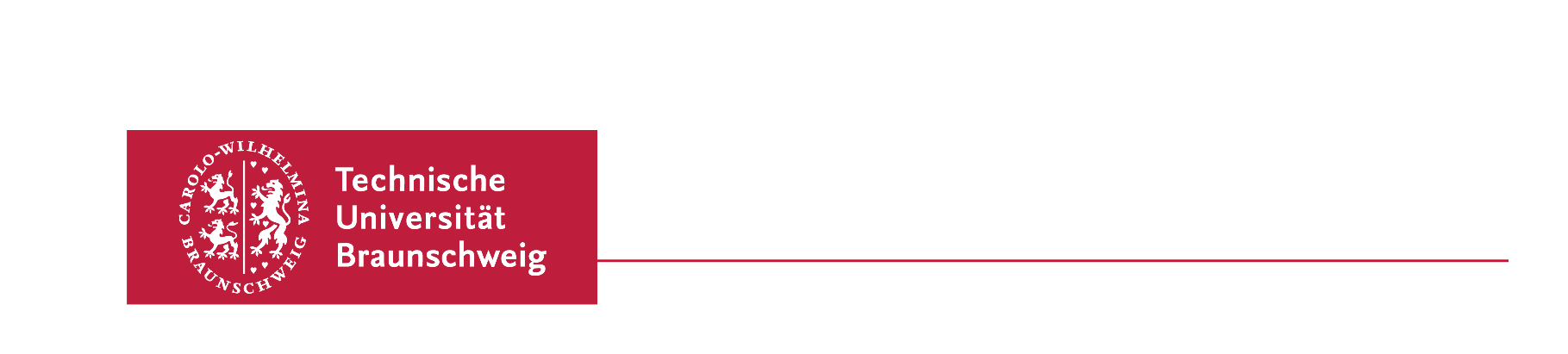 Confirmation of supervision for the teaching internship 20... (please enter year) abroad ("Praktikum")Students of education at TU Braunschweig must complete either a 4- or a 6-week school internship as part of their bachelor program (Praktikum). As part of this internship, the students accompany/assist a teacher in their teaching activities for about 20 hours a week. They should also have the opportunity to practice teaching themselves. Students should be prepared, supervised and given feedback for their teaching.We greatly appreciate your willingness to permit our student(s) to complete his/her/their Praktikum at your school. Please fill out the attached form and send it to spp-buero@tu-bs.de.Do not hesitate to write us if you have further questions. I will be happy to assist you.Best regardsDr. Claudia Schünemann
(Head of Praktikum Coordination)Name & address of the school:School email address:Name of the student:Supervising teacher:E-mail address of the supervising teacher (*voluntary - for the purpose of sending information directly)By returning this form, we agree to supervise the above-mentioned person as part of a 4- or 6-week Praktikum at our school under the above-mentioned conditions.Studiendekanat FK6Servicestelle Lehrerbildung - Praktikumsbüro